ТУР №1С    Крым ...ДВОРЦЫ И ПАРКИ КРЫМА... (31.05-02.06.2019)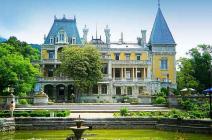 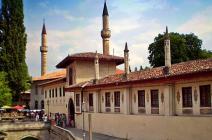 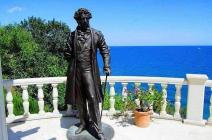 1 деньСбор 30.05 в 19:30. Выезд из Краснодара в 20:00 от магазина «МАГНИТ - КОСМЕТИК» (ул. Ставропольская 86, район «Вещевого» рынка, через дорогу напротив сквера). По Крымскому мосту ночной переезд. Прибытие в Ялту рано утром. Размещение. Небольшой отдых. Завтрак. Экскурсия в Никитский ботанический сад на «КАРНАВАЛ ИРИСОВ».Ботанический сад – это не только удивительный уголок Крыма с огромной коллекцией растений со всего света, но и одно из старейших научно-исследовательских учреждений. Ежегодной традицией установилось проведение в саду цветочных балов. Карнавал ирисов начинается с мая месяца. В переводе с греческого ирис означает «радуга» и назван так в честь греческой богини Ириды. Буйство красок и обилие разных сортов ирисов (более двухсот) – ни оставит равнодушными никого. Экскурсия в Массандровский дворец - памятник архитектуры ΧΙΧ века, построенный для Александра III в стиле французских замков эпохи Возрождения. Изящный Массандровский дворец просто поражает элегантной архитектурой и напоминает настоящий сказочный замок. Во время своих визитов в Крым Романовы приезжали сюда на пикники и охоту.Экскурсия с посещением подвалов знаменитого винзавода «Массандра» с дегустацией лучших массандровских вин.Музейный фонд предприятия представляет собой большую ценность, находящиеся в нем вина являются уникальными. В нем заложены бутылки от каждого наименования вина всех годов урожая. Ужин. Излюбленным местом отдыха и прогулок среди горожан и гостей города считается Ялтинская набережная, где, неспеша прогуливаясь, можно насладится красотой летней Ялты и потрясающим видом Чёрного моря. А желающие могут прокатиться по канатной дороге «Ялта-Горка», которая начинается на холме Дарсан и полюбоваться красивейшей панорамой вечерней  Ялты. 2 деньЗавтрак.  Экскурсия в Алупку с посещением Воронцовского дворца и парка, которые считаются шедевром дворцово-паркового искусства. Дворец представляет собой поразительную гармонию восточного и западного стилей. Парадные интерьеры дворца почти полностью сохранили свою первоначальную отделку.  Прообразом и источником вдохновения при создании Воронцовского дворца и парка послужила величественная Альгамбра — знаменитый дворец в Гренаде, принадлежавший арабским правителям Испании. Экскурсия в Ливадию с посещением Белого императорского дворца,принадлежавшего Николаю II, где в феврале 1945 года проходила конференция стран антигитлеровской коалиции. Дворец построен в стиле Итальянского Возрождения. Рядом с дворцом находится Крестовоздвиженская церковь, построенная в византийском стиле, где находится настоящая святыня — старинный образ с частицами мощей — подарок Романовым от потомков грузинских государей. По желанию за доп. плату с набережной Ялты - морская прогулка на знаменитое Ласточкино Гнездо на Аврориной скале (мыс Ай-Тодор), которое напоминает средневековый замок. Подобно гнезду ласточки оно словно прилепилось над самым обрывом, на отвесной скале. Все жемчужины южного берега проплывут перед вами: скала Парус, горы Ай-Петри, белоснежный дворец Кичкине, выполненный в мавританском стиле, «Летающая тарелка» (корпус санатория «Дружба» в оригинальном дизайне), и мн. др. Возможно, вам повезет, и вы встретите стаю дельфинов, которые так часто сопровождают суда. При благоприятной погоде для желающих самостоятельный подъём на вершину горы Ай-Петри («Святой Петр» с греч.) из поселка Мисхор по канатной дороге, откуда с высоты 1234 метра над уровнем моря открывается великолепная панорама Южнобережья (после подъема на Ай-Петри - самостоятельное возращение в санаторий на общественном транспорте). Ужин.3 деньРанний завтрак. Освобождение номеров. Экскурсия в Бахчисарай - бывшую столицу Крымского ханства, оазис восточной культуры в Крыму, который по праву можно назвать главной сокровищницей памятников Средневековья на полуострове. Экскурсия по Старому городу, для которого характерна сохранившаяся со средних веков традиционная планировка (узкие кривые улицы) и традиционные крымско-татарские дома. Осмотр Ханского дворцового комплекса, в который входят: несколько дворцовых корпусов, дворцовая площадь, гарем, ханская кухня, конюшня, ханская мечеть, Персидский сад, ханское кладбище, знаменитый «Фонтан слёз, воспетым великим Пушкиным в поэме «Бахчисарайский фонтан». Дворец уникален в своем роде, больше нигде нет ни одного дворца, построенного в крымскотатарском стиле. Экскурсия в свято -Успенский монастырь – одна из самых первых православных святынь в Крыму, своё название получил в честь великого события – Успения Пресвятой Богородицы. Алтарная часть центрального храма монастыря вырублена внутри отвесной скалы. Около монастыря есть святой источник. В монастыре находится знаменитая Икона Божьей Матери – Троеручница.Экскурсия в пещерный город Чуфут Кале – самый сохранившийся из всех пещерных городов Крыма. Каждый, кто побывает здесь, находит что-то своё в этом удивительном пещерном городе, который вышел из глубины веков и хранит в себе нечто таинственное и незабываемое. Прогуливаясь по каменной дороге древнего города, ярко представляешь себе бурлящую некогда здесь жизнь — тут чеканили монеты, занимались разными ремёслами, скотоводством, строили дома, возводили неприступные башни, воевали, молились и даже издавали книги. Выезд в Краснодар
Стоимость тура на человекаГостиница «КРЫМСКАЯ  НИЦЦА» - расположена в центре  Ялты на Южном берегу Крыма, в 10-15 мин. ходьбы от знаменитой городской набережной. Размещение: Стандарт: уютные 2-х местные номера со всеми удобствами (душ, санузел), с хорошим ремонтом и новой мебелью есть ТВ, холодильник, бесплатный Wi-Fi, 3-й в номере на доп. месте по цене основного (евро - раскладушка). Питание «ШС» - шведский стол.В стоимость входит:Проезд комфортабельным автобусомПроживаниеПитание по программе тура (3 завтрака, 2 ужина) - "шведский стол"Экскурсионное сопровождениеОбзорные экскурсии по маршруту Страховка НС.Дополнительно оплачивается:Массандровский дворец - 350/200 руб. взр./дет.Никитский ботанический сад  - 400/200  руб. взр./детЛивадийский дворец – 450/250 руб. взр./дет.Морская прогулка на Ласточкино Гнездо – 500/400 руб./взр./дет.Воронцовский дворец –  350/200 руб. взр./дет.Экскурсия на завод Массандровских вин – 300 руб./чел.Дегустация Массандровских вин на винзаводе – 450 руб./чел.Ханский дворец в Бахчисарае – 300/150 руб. взр./дет.Свято-Успенский монастырь (пожертвование) – 100 руб./чел.Пещерный город Чуфут-Кале - 300/150  руб. взр./дет.*Внимание! Стоимость входных билетов может изменяться, учитывайте это при составлении бюджета на поездку!  На некоторых экскурсионных объектах  есть скидки на покупку  входных билетов  для школьников, студентов, пенсионеров, инвалидов. Просьба при себе иметь подтверждающие документы!РазмещениеСтандарт 2-х, 3-х местныйСтандарт  1-но местныйГостиница  "КРЫМСКАЯ НИЦЦА"9 00010 800Детям до 12 лет скидка при размещении на основное место – 5%Детям до 12 лет скидка при размещении на основное место – 5%Детям до 12 лет скидка при размещении на основное место – 5%